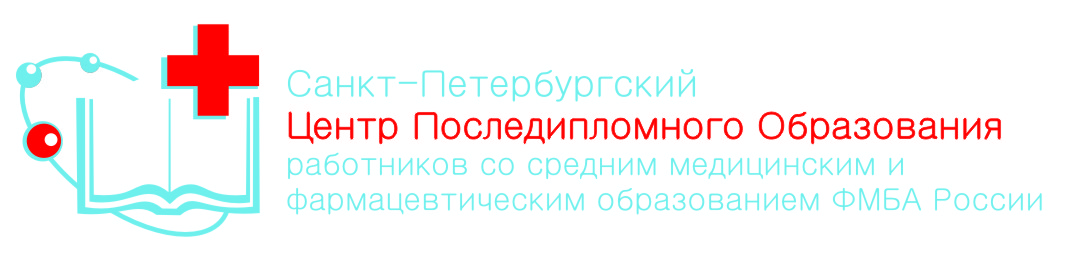 Приглашаем руководителей и сотрудников промышленных предприятий с потенциально-опасным производством, гостиничного и туристического бизнеса, спортивно-оздоровительных организаций, санаторно-курортных комплексов, транспортных компаний, охранных предприятий, торговых центров, образовательных организаций и всех заинтересованных лиц пройти обучение на тренингеПЕРВАЯ ПОМОЩЬ:БАЗОВАЯ СЕРДЕЧНО-ЛЁГОЧНАЯ РЕАНИМАЦИЯОсобенность тренингаРазработан преподавателями Санкт-Петербургского Центра последипломного образования ФМБА РоссииСоответствует требованиям Федерального закона от 21.11.2011  № 323-ФЗ «Об основах охраны здоровья граждан в Российской Федерации», Приказа № 477н от 04.05.2012 «Об утверждении перечня состояний, при которых оказывается первая помощь, и Перечня мероприятий по оказанию первой помощи»Составлен с учетом рекомендаций Европейского совета по Реанимации (ERC) 2010 Включает отработку практических навыков в симуляционной лаборатории Центра с применением высокотехнологичного имитационного оборудования, фантомов, манекеновТематика тренингаБазовая сердечно лёгочная реанимацияЭтапы оказания первой помощиПервичный осмотр пострадавшего. Выявление угрожающих жизни состоянийПравила вызова скорой медицинской помощиПравила и техника проведения сердечно лёгочной реанимацииПервая помощь при попадании инородного тела в дыхательные путиПридание пострадавшему оптимального положения телаАлгоритмы оказания первой помощи и проведения базовой сердечно лёгочной реанимацииПродолжительность обучения составляет 8 часовСтоимостьСтоимость обучения по программе составляет 1600 руб. с чел.В стоимость включеноОбучение по программе на базе Центра Отработка навыков с использованием имитационного оборудованияПредоставление комплекта информационных материалов По окончанию обучения выдаётся сертификат участника Результаты обученияВ результате обучения Вы получите навыки оказания первой помощи и проведения базовой сердечно лёгочной реанимацииПодробная информация:www.nursing.edu.ru         тел: (812) 558-98-10, 8-921-311-01-90 - Мальцева Елена Александровнател.: (812) 558-98-10, 8-981-127-29-31 - Маслов Владимир СергеевичМесто проведенияСанкт-Петербург, пр. Луначарского, д. 41Занятия проводятся в симуляционной лаборатории и учебных классах ФГБОУ ДПО СПб ЦПО ФМБА РоссииСроки обучения7 октября 2014 г. с 10.00. до 16.00.РегистрацияДля участия в программе необходимо заполнить бланк и направить его на электронный адрес seminar@spbcpo.ru или заполнить онлайн форму на сайте nursing.edu.ru.ПроживаниеИногородним участникам предлагаем размещение в гостинице Лель по адресу:  пр. Луначарского, д. 41www.hotel-lel.ru